Para la salud de todos…No se les olvide sus Mascaras!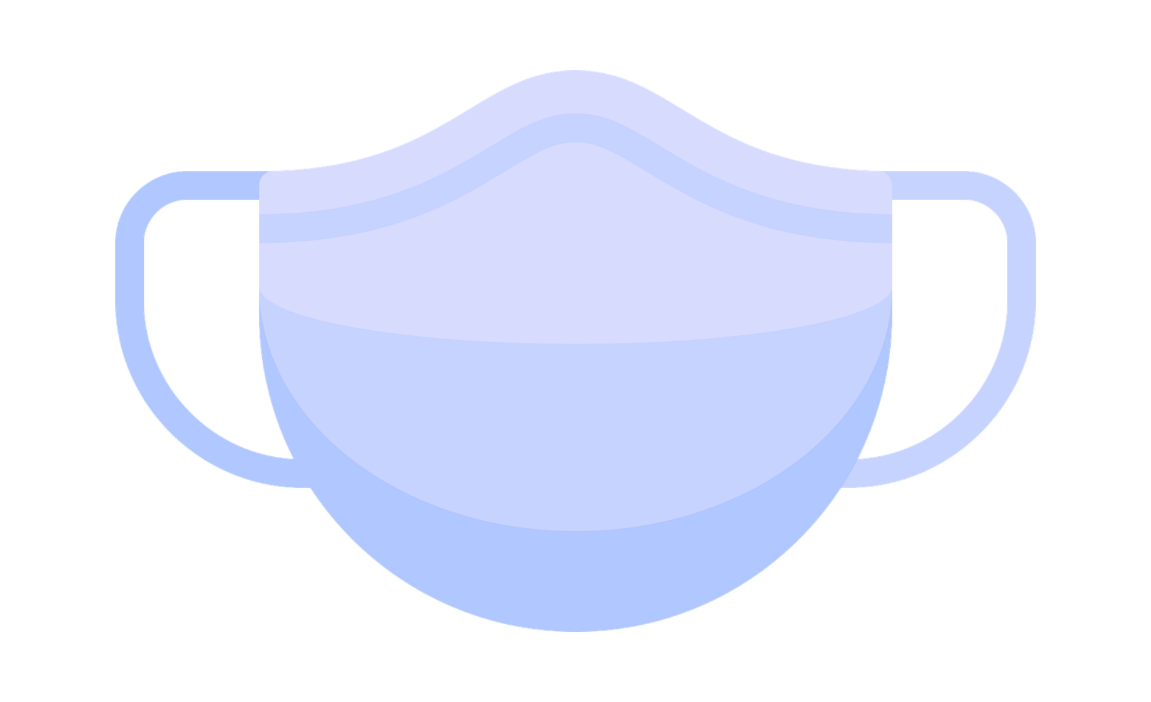 Por Orden Ejecutiva de la Comunidad de Virginia 63,MASCARAS SON NECESARIO CUANDOUNO ENTRE A ESTE ESTABLECIMIENTOCon el excepcion de menores menos de 10 anos, mientras comiendo o bebiendo, mientras haciendo ejercicios, si tiene problemas respitorios, si tiene problemas quitando su mascara usted mismo, o si tiene un condicion medical al usar la mascara.Si usted tiene una pregunta contacta el Departamento de Salud de Virginia.Gracias!